Recruitment Conversation StartersStarting a conversation with a strangers can feel a bit daunting. These questions can be a first step towards asking people about joining Girlguiding as an adult member. You could use them at a recruitment event or with parents in the meeting place.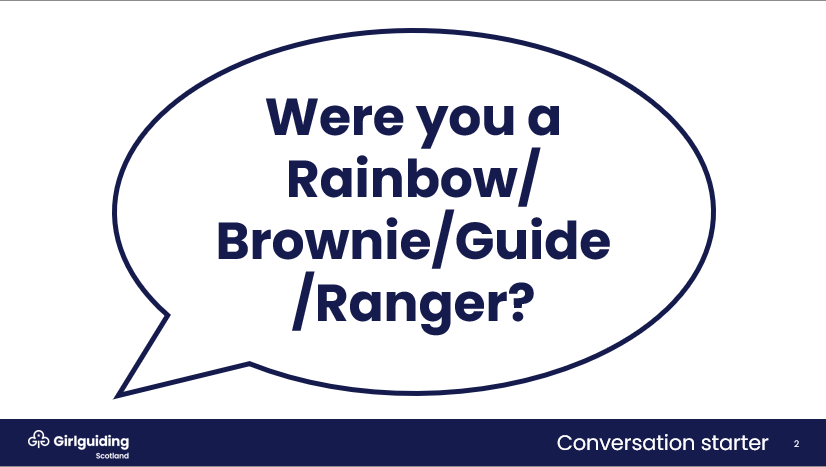 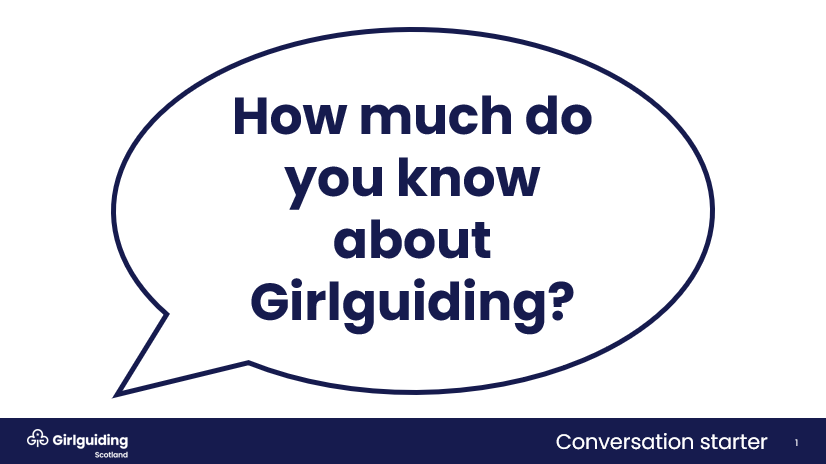 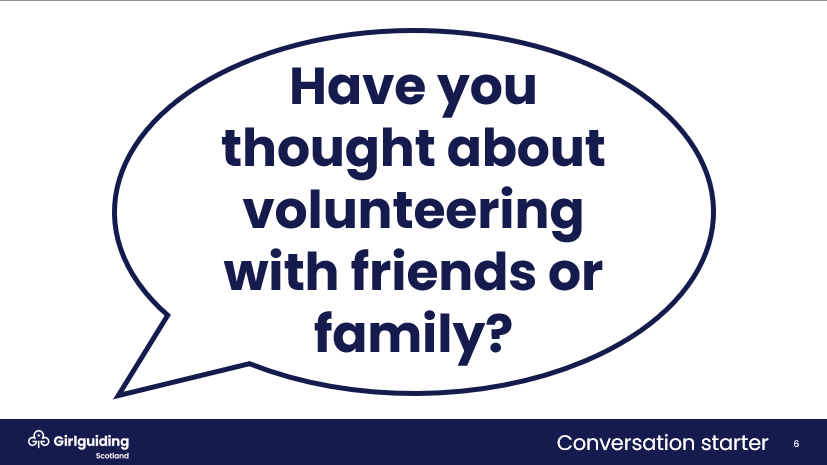 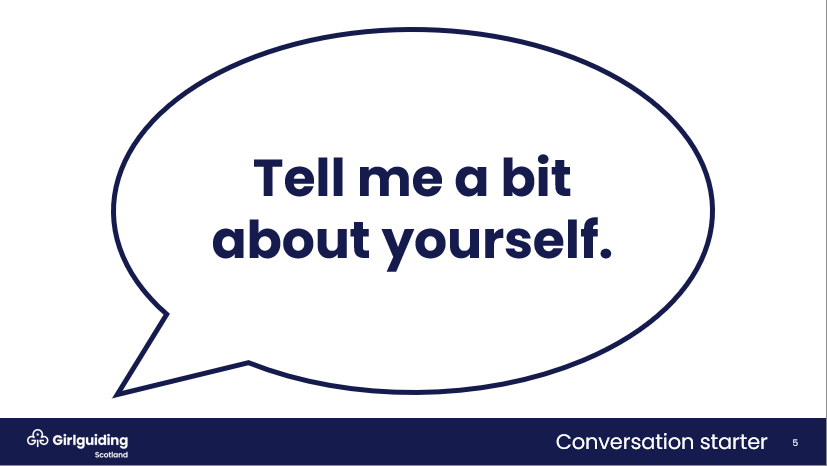 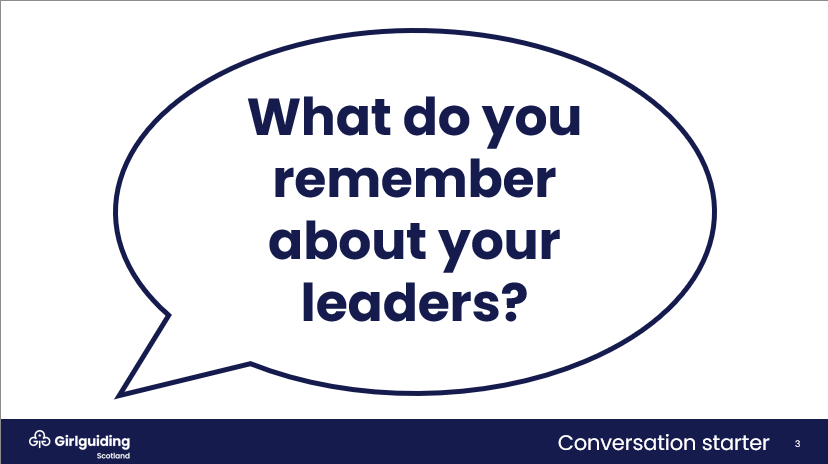 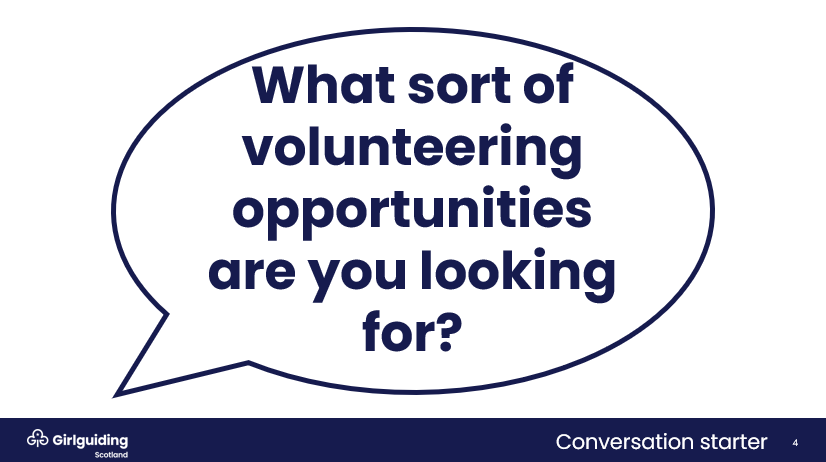 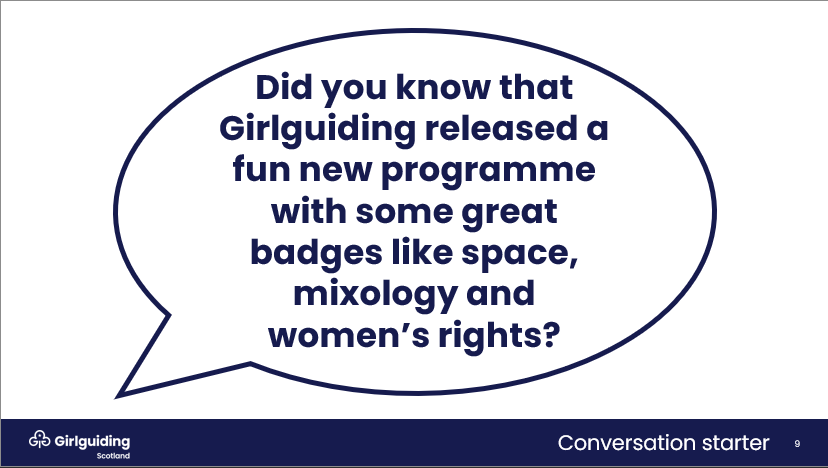 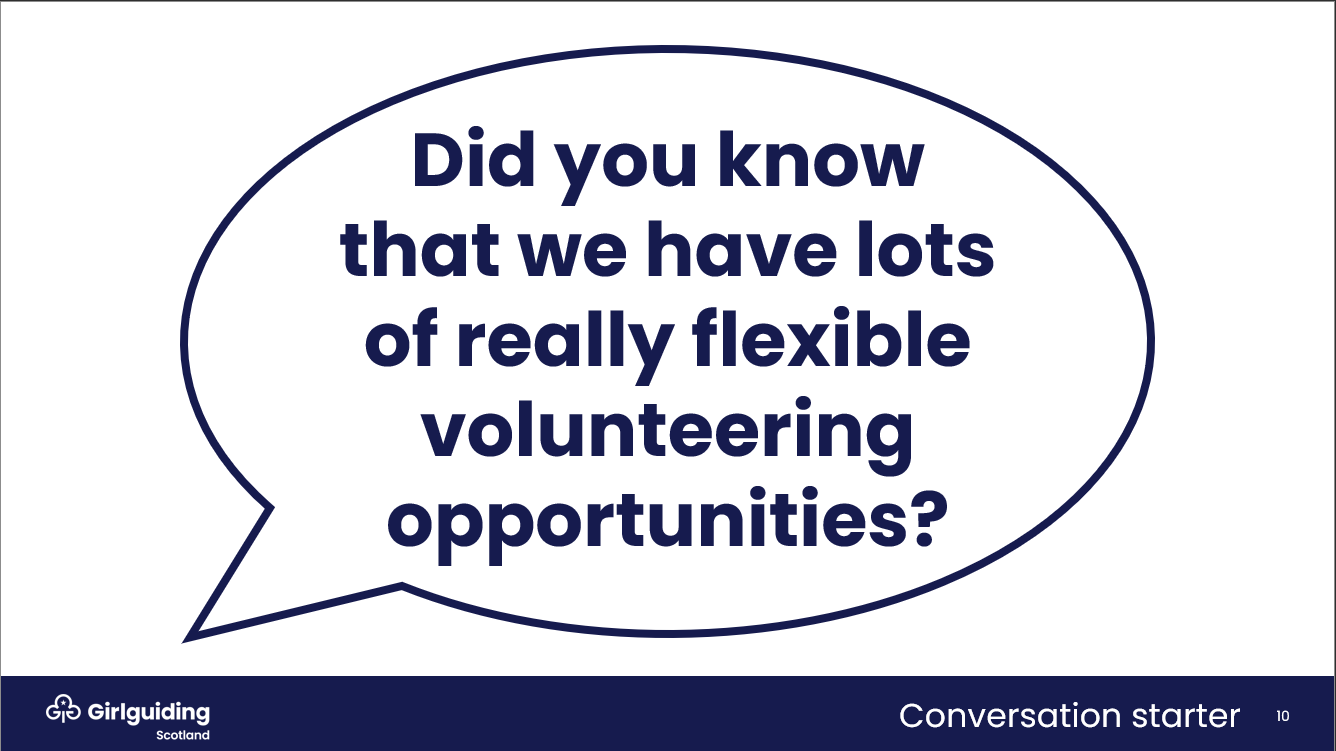 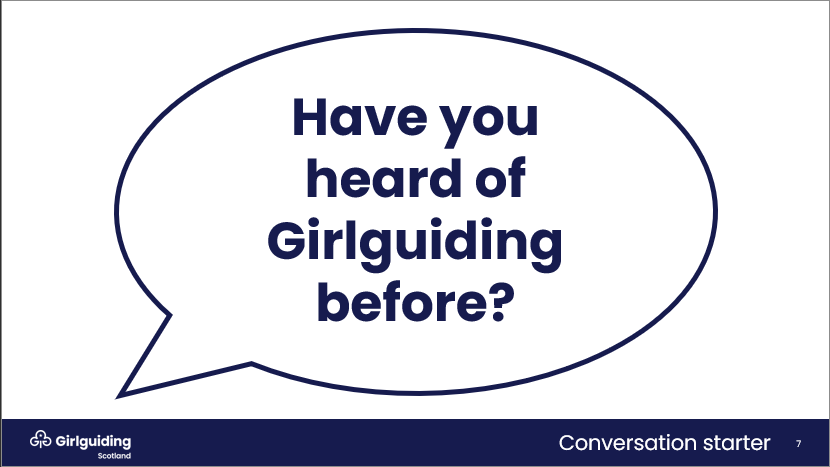 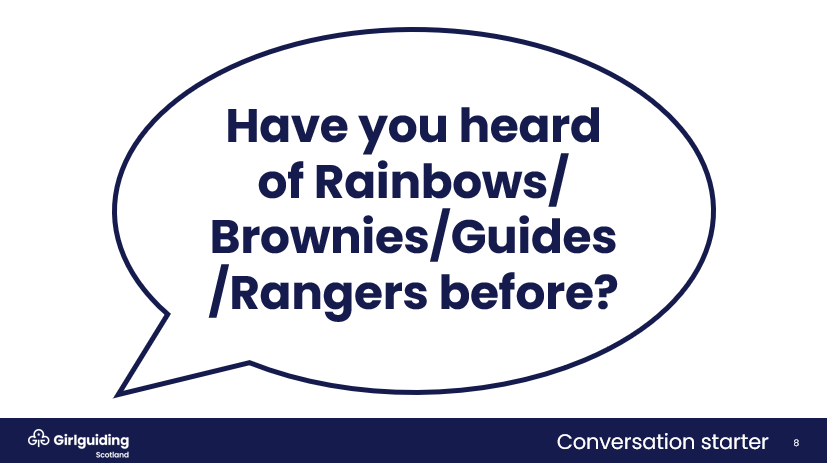 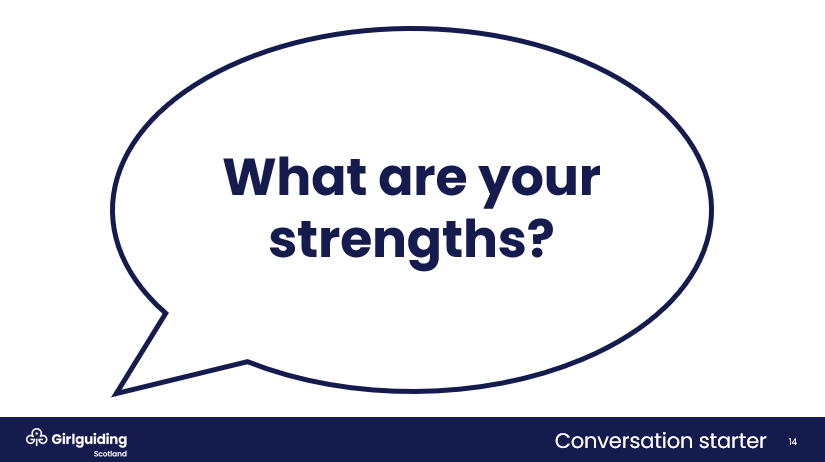 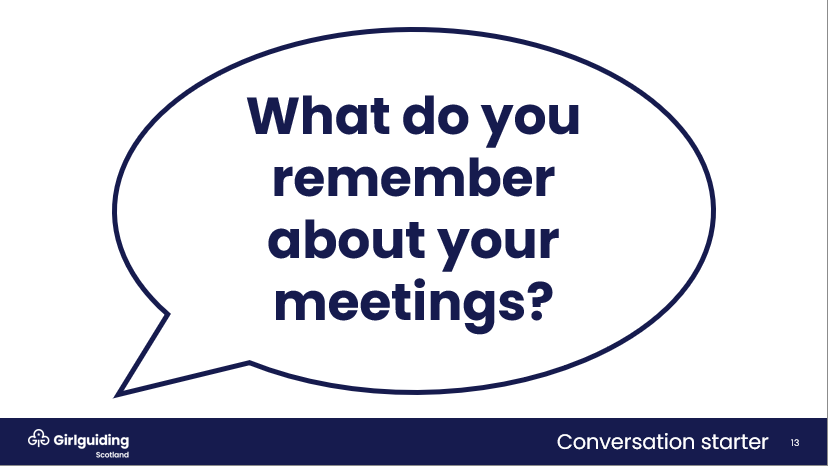 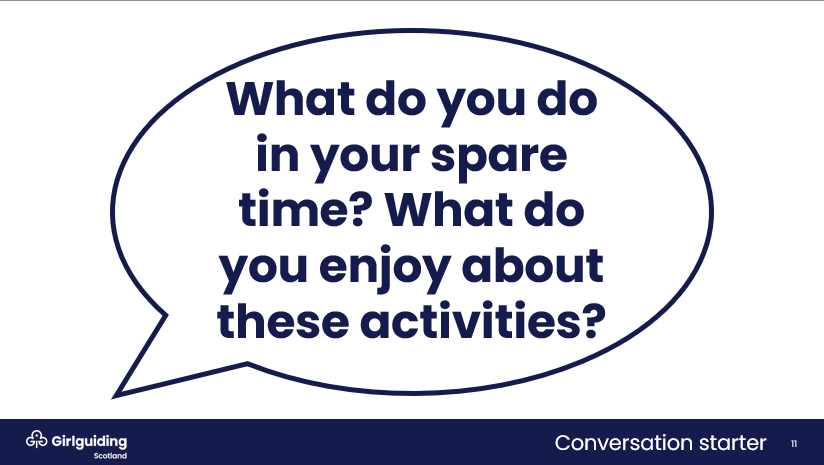 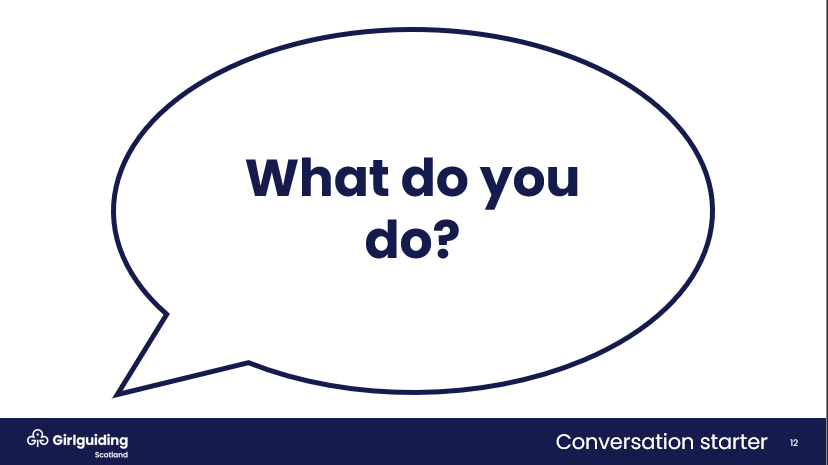 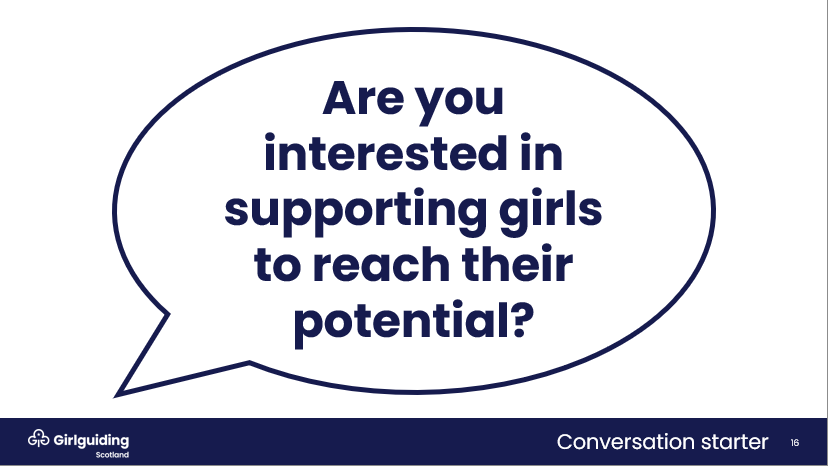 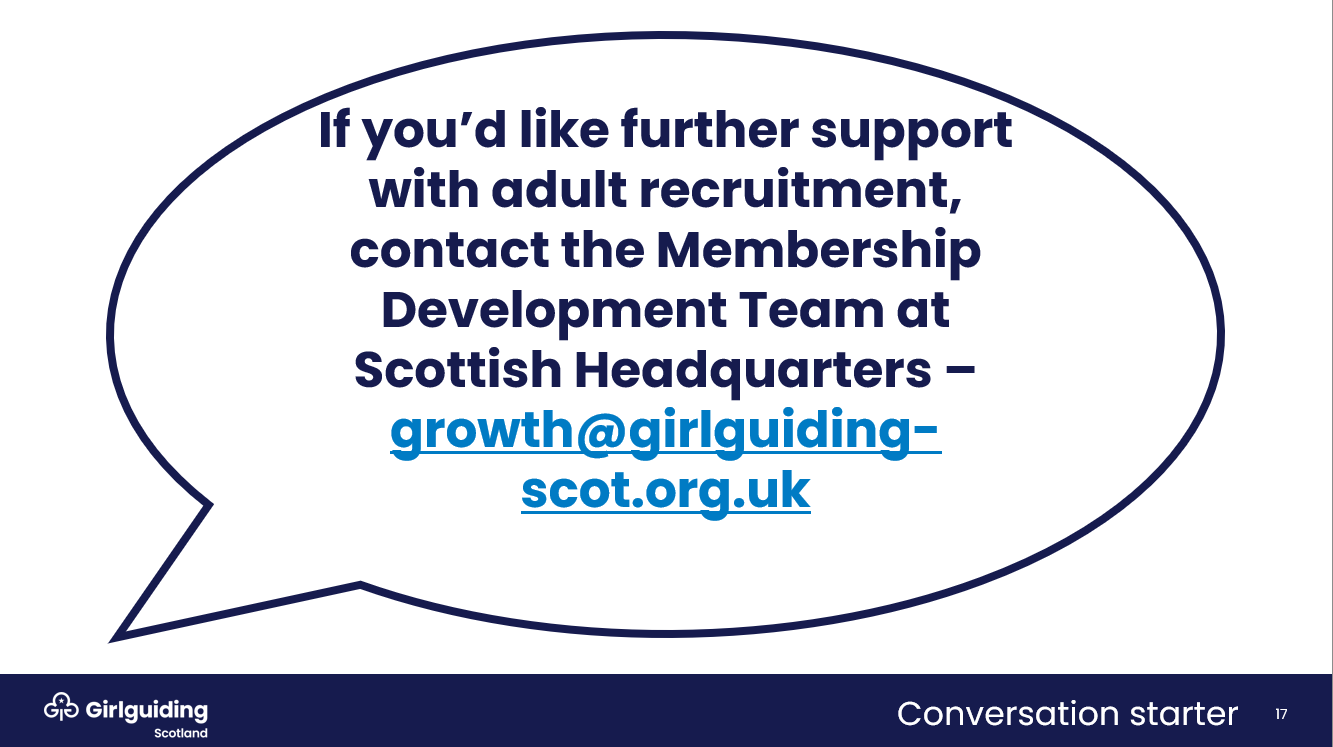 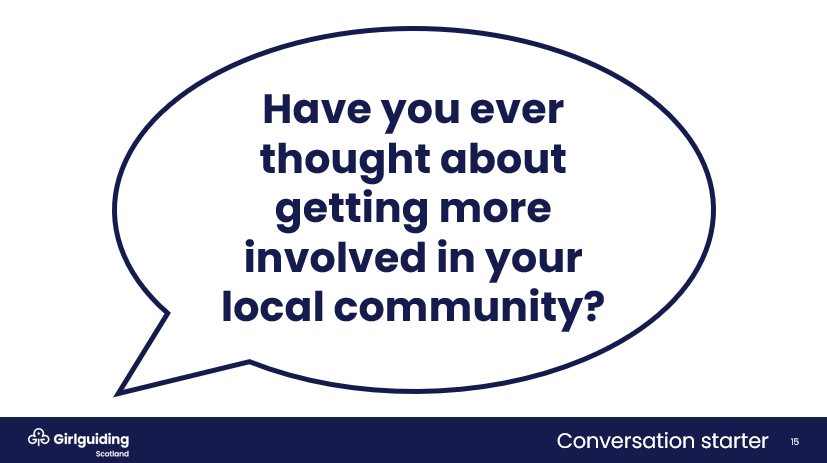 